First Mennonite Church of ChristianOrganist – Roberta Gingerich, Worship leader – Rita StuckyNovember 28, 2021Gathering and PraisingPrelude Introit – “O Happy Day that Fixed My Choice”	 FMCC SingersWelcomeMorning PrayerAnnouncements Lighting the Advent CandleScripture – Luke 1:26-33Advent Carol – “Hope is a Candle”			   VT #211 vs 1Lighting the Candle of Hope				     Gin NiehageCongregation:  Together we light the candle of HopeGin:  May God, the source of Hope, give us all hope for a better world, and hope to those in our world who are hungry, homeless, and in anguish and despair.Carol – “O Come, O Come Immanuel”	   VT #210 vs 1,3,4,&6Unison Prayer (St Francis of Assisi)Lord, make us instruments of thy peace.Where there is hatred, let us sow love.    	Where there is injury, pardon.	Where there is discord, union;	Where there is doubt, faith;	Where there is despair, hope;	Where there is darkness, light.	Where there is sadness, joy.	We pray this in the name of Jesus Christ.  AmenSpecial Music –When Morning gilds the Skies          FMCC SingersOffering   (put your offering in the plate at the back of the church)Scripture – Jeremiah 33:14-16Receiving God’s WordSermon – “I will fulfill the promise I made”		       	            Hymn – “He Came Down”		                                   VT #239Sharing with One AnotherSharing Joys and Prayer RequestsPrayer of the Church  Going in God’s NameSending - “God be with You Till We Meet Again”     FMCC singers*Benediction Postlude*Those who are able are invited to stand  Pastor Pete EmeryPastor Pete’s email:  fmcc.pastorpete@gmail.comPastor Pete’s Cell Phone:  785-577-1447Pastor’s office Hours:  Monday-Friday 9:00am-3:00 pmStudy Phone 620-345-8766Church Secretary:  Lurline WiensLurline’s phone number:  620-345-6657Lurline’s email:  fmcc.secretary1@gmail.comOffice hours:  Tues. 1:00-4:30PM, Thurs-Fri. 8:30AM-11:30amChurch Phone:  620-345-2546Church Website:  www.fmccmoundridge.org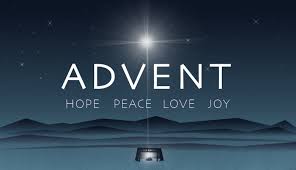 First Mennonite Church of ChristianMoundridge, KSA welcoming Community of Christians for PeaceNovember 28, 2021OpportunitiesToday:  9:30 Sunday School  	10:30 Worship Service November 28:  Hanging of the Greens, 3:00 pm, with soup supper    followingDecember 1:  Worship Team, 9:30 am	           Deacons, 1:30 pmDecember 8:  Church Board, 7:30 pmDecember 24:  Christmas Eve Service, 7:00 pmSunday, December 5:  Organist – Bev Hasan, Worship Leader – Randy Stucky, Special Music – Jerry & Deloris Voth Fear grows out of the things we think; it lives in our minds.  Compassion grows out of the things we are;  it lives in our hearts.                                                              - Michael GarrisonAnnouncementsAt Advent God brings a new light, a new hope, a new perspective into the world.  Though it is rooted in in time in the historical presence of what will be the Christ child, the spirit of Advent is a gift God gives to all people in all times and places.  In a sermon series for the four Sundays of Advent we will first examine the perspectives of one who came before the time of Jesus, the prophet Jeremiah; then of two people who are in the generation just prior to Jesus that we may presume he knew, his aunt and uncle Elizabeth and Zechariah; then of one from the generation after Jesus, the apostle Paul; and finally the consolation and challenge presented by his mother, Mary.  In Advent, the Christ child is coming for all of us!Wilbur Voth was discharged from Pine Village and is now at home.There are some coats and jackets hanging by the entry under the drive through.  Take a look and see if you recognize any of them.  If they are yours, please take them.  If they are still there by the end of the month, they will be taken to The ETC Shop.  (They have been hanging there for over a year)Sunday, November 28 “Hanging of the Greens”.  We will meet at 3:00 pm to decorate the church for Christmas.  After the decorating is done, for those that want to stay, we will have a soup supper.  Bring a pot of soup, any kind.  Crackers, dessert and drinks will be furnished.  Just a reminder:  there is adult Sunday School meeting in First Perk at 9:30 am Sunday mornings.  Dwight Goering and Gordon Goering take turns leading this Sunday School class.  Come and join the discussions.Hearing Assistance: We now have hearing assistance devices available to anyone who needs assistance.  If you would like to use one of these devices, please ask Randy or Ferd or another usher, and they will help you get set up so you can hear the whole service.Attention Singers, KMMC will be again singing this year after not being able to the last two years.  If you would like to join us please contact, Steve Kaufman, and sign up today.  We are doing a two concert series this year.  Our first concert is April 24th at Bethel College and our second concert will be May 1st at Bethany College.  So please, if you have any interest in singing with us, let me know and I will get you registered to sing for the 2022 concert season!!!Have yourself a honkin’ good holiday, December 17 from 4-6 p.m.! MCC is thrilled to host this drive-thru event again this year. Order your charcuterie box(es) today to enjoy in the comfort of your home, spread Christmas joy and order extra to give as gifts! Suggested donation per box is $25. We’re also collecting items for MCC hygiene kits at this event. Place your order by 5 p.m. on December 9. Details and order form are on mcc.org. Questions? Please call 316.283.2720.!Bethel College: Sat., Dec. 4 – Five Places of Christmas, the annual holiday open house, includes Kauffman Museum and Goerz House on the Bethel College campus, 10 a.m.-4 p.m. No charge for admission. The Bethel College Women’s Association (BCWA) is the host at Goerz House, where there will be baked goods and other items for sale. Please plan to wear a face covering indoors and follow all COVID-19 protocols requested by the venue. (Other locations: Warkentin House, Harvey County Historical Museum and Carriage Factory Gallery, all in Newton.) Tues., Dec. 7 – Bethel College Steel Drum Band concert, 7 p.m., Krehbiel Auditorium in Luyken Fine Arts Center. Bethel’s current COVID-19 protocols require physical distancing to the extent possible and mask-wearing indoors with groups of 10 or more. Weds., Dec. 8 – Singalong to Christmas portions of Handel’s Messiah returns in-person, 11 a.m., Memorial Hall, with chamber orchestra, soloists and student conductors. Scores provided. Bethel’s current COVID-19 protocols require physical distancing to the extent possible and mask-wearing indoors with groups of 10 or more. Fri., Dec. 10 – Christmas Gala Jazz concert, 8 p.m., Krehbiel Auditorium in Luyken Fine Arts Center. Bethel’s current COVID-19 protocols require physical distancing to the extent possible and mask-wearing indoors with groups of 10 or more.Sun., Dec. 12 – Lighting of the Green returns in-person this year; 8 p.m. on the Bethel College campus.